This listing contains a selection of events taking place across West Dorset this month. For full event information pop into your local TICYou can now keep up with our news and events via twitter: @BridportTIC  @DorchesterTIC  @LymeRegisTIC  @SherborneTICTo receive the monthly What’s On sheet by email, please forward your details to dorchester.tic@dorset.gov.ukLocal events diaryUntil-06/01/18 Under the Surface: Paintings and Carvings by David West. Dorset County Museum, High West St. Dorchester, DT1 1XA. See website for opening times and details:  www.dorsetcountymuseum.org 24/11-13/12 Winter Art Fair at The Town Mill Mill Lane, Lyme Regis, DT7 3PU. 10:30am-4:30pm. Free Entry. Enticing paintings, sculptures, drawings, pottery, textiles, jewellery and books. 01297 444042 www.townmillarts.co.uk30/11-02/12 The Secret Life of Walter Mitty Powell Theatre, Abbey Road, Sherborne. 8pm. Joint Sherborne Boys & Sherborne Girls schools production. Free tickets obtainable from the Sherborne School Office.   01935 812249 01 Chamber Orchestra Recital Cheap Street Church, Sherborne. 1:45pm. Free recital by the students of Sherborne School. 01 W.D.G Christmas Lunch W.I Hall, North Street, Bridport. 12:30pm. £14.50 for 2 course lunch, with DWT Christmas gifts for sale and raffle. After-lunch talk on Butterflies & Global Warming by Dr Tom Brereton. Must Pre Book: 01308 423442 01 Silver Moon Toller Porcorum Hall, DT2 0DE. An enchanting Christmas story for children from 4-11 years and their families. 6pm. £6, £5 (18s), £20 family, in advance via: 01300 320373, Toller Post office or online at www.artsreach.co.uk 01 Christmas Chocolate Sweet Treats Tasting Morrish & Banham Wine Merchants, 1 Pope St, Brewery Sq, Dorchester, DT1 1GW. 7pm-9pm. Presented by Hive Beach Bakery. £25pp, pre-book: 01305 261480  www.morrishandbanham.com01 The Land and The Sea 4000-1600BC Dorset County Museum, Hight West Streeet, Dorchester, DT1 1XA. 7pm for 7:30pm. Talk by Richard Bradley. Suggested contribution £3. 01305 756827 www.dorsetcountymuseum.org 01-23 Scotties Christmas Trees & Log Reindeer The Town Mill, Lyme Regis. 10:30am-4:30pm. Pick your ultimate festive decoration from a selection of trees and log reindeer – home delivery within Lyme Regis available.  www.townmill.org.uk 01/12-02/01/18 Pop Up Vintage at the Town Mill Mill Lane, Lyme Regis, DT7 3PU. 10:30am-4pm. Free entry. Books, clothes, toys, accessories, homewares, needlework supplies and much more. (Closed 25th and 26th Dec.) 01297 444042 02 Christmas Sale & Coffee Morning Beaminster Museum, DT8 3NB. 10am-12noon. beaminstermuseum.wordpress.com 02 Christmas Market Symondsbury Manor Yard, DT6 6HD .10am-6pm. Free entry. 01308 424116 symondsburyestate.co.uk 02 Christmas Bazaar Buckland Newton Village Hall. 12noon-2pm. Homade produce, crafts, decorations & raffle. Free entry.02 Fernhill Christmas Craft Fair Fernhill Hotel, Charmouth, DT6 6BX. 1pm-4:30pm. Live Christmas music, diverse craft stalls, charity raffle, kids’ activities and more.  01297 560492 www.facebook.com/FernhillChristmasCraftFair/ 02 NCT Nearly New Sale Sir John Colfox Academy, Ridgeway, Bridport, DT6 3DT. 2pm-4pm. Entry £1, refreshments avail-able. Quality used baby & toddler clothes, toys, equipment +more! Book a table: 07402 265927  NNS.Bridport@nct.org.uk  02 Christmas Entertainment: The Trinity Entertainers Digby Hall, Hound St, Sherborne. 2:30pm. Blackmore Vale & Yeovil National Trust Assoc. talk. New members welcome.  The annual fee is £5. 01935 425383 bvyntmembership@outlook.com 02 Meet Santa Royal Lion Hotel, 60 Broad St, Lyme Regis. 3pm. Entrance £1, every child will receive a gift. 01297 44562202 Lantern Workshop Baptist Church Hall, 2 Sherborne Ln, Lyme Regis, DT7 3NY. 3pm: Free lantern-making workshop at the Baptist Church. 3pm-5pm: Christmas hat competition. 4:30pm: Lantern competition at the Church. 01297 445303. 02 Switch-On Saturday The Christmas Tree, The Shambles, Broad Street, Lyme Regis. 3pm: Street Theatre in the main town centre, Santa’s Grotto at the Royal Lion and Humbugs in the High Street (festive goodies from the traders) 5:15pm: Lantern Parade with Father Christmas & Lyme Regis Majorettes. 5:30pm: The Mayor will switch on the Christmas Lights. 02 Bridport Ceilidhs Saturday Dances St Mary's Church House, South St, Bridport. 7:30pm-11pm. Music by Jigs for Gigs, caller Jane Thomas. BYO alcohol, & food to share, soft drinks provided. 01308 423442  bridportceilidhs.wordpress.com 02 Christmas Auction Lyme Regis Football Club. 7pm. Auction lots will include sports memorabilia and tickets, tickets to local attractions, restaurant vouchers, hampers, gifts & more. All welcome!  info@lymeregisfootballclub.co.uk 02 Sherborne Chamber Choir: Hark The Glad Sound Sherborne Abbey, DT9 6AQ. 7:30pm. Great choral music from across the ages to celebrate the start of Advent. Tickets £5-£16 available from Sherborne TIC. 02 Learn to grow Mushrooms at home! The Studio, Bredy Cottages, Annings Lane, Burton Bradstock, DT6 4NG. £70 inc. veggie lunch+ a free bag of mushroom grain spawn to start you off. 07899 992398  stevemeek999@gmail.com 02-03 Sherborne's Annual Crafts for Christmas Memorial Hall, Digby Road, Sherborne, DT9 3NL. 10am-4pm. Unique and unusual Crafts & Gifts for Christmas or the home. Free entry. 01749 677049 www.westcountrycraftfairs.co.uk 02 Music for Christmastide St Mary Magdalene, Loders. 7pm. Tickets £10 (inc. a glass of wine) www.cantamus-dorset.org 02, 09 Yoga with Alexander Masonic Hall, Lyme Regis. 10am. 90 mins beginners classes. £10. BYO mat. 07549 331841 02-10 Christmas Tree Festival Cheap Street Church, Sherborne. 10am-4:30pm daily, Sun 10th: 6:30pm Carol Service. 02-23 Magical Christmas at Sealife: Father Christmas Sealife Centre, Beach Road, Weymouth. 11:15am-2:30pm. £8.50 visit only plus access charge. Tickets available for access charge from Dorchester TIC. 01305267992 dtic@dorset.gov.uk 03 Sherborne Festive Shopping Day Throughout Sherborne town centre. 10am-4pm. Santa’s Grotto, Music, bands, choirs, street entertainment, festive shops and stalls, local produce. Shoppers' Carols in the Abbey at 1:30pm, 2:30pm, 3:30pm. Advent Carol Service at 5pm. Wandering Winds music at the Museum for their open day. Parade & Tree Lighting 4pm. 03 Stir Up Sunday Town Mill, Lyme Regis. 10:30am-3pm. Christmas pudding & Gingerbread workshops.  townmill.org.uk 03 Plant Heritage Dorset Group Celebrity Lecutre Puddletown Village Hall, Nr Dorchester. 2:30pm. New Ways with Perennials by Noel Kingsbury, well-known garden designer and writer on new naturalistic plantings. Visitors £2.50.  03 Christmas Tree on the Green West Bay. From 3pm enjoy mince pies, mulled wine, carol singing and lighting of the tree. With a brass band, visit from Father Christmas, and a fun run!  www.westbaydays.co.uk 03 Lyme Bay Chorale Christmas Concert St. Michael's Church, Church St, Lyme Regis. 4:30pm. Soloists Philippa Hyde and Paul Esswood. £15 on door, £13 in advance from Lyme TIC, Penny Black’s Tea-room. U19s are free. 01297 442138 03 Advent Jazz Tindall Hall, Sherborne School. 6pm. Swing Band & Jazz Band performance. 01935 812249 03 Advent Carol Service Sherborne Abbey. 8:15pm.  www.sherborneabbey.com 04 Advent Quiet Day Memorial Hall, Digby Road, Sherborne. 10am–3:30pm, led by The Rural Dean, The Revd Vivian Enever. BYO Bible, notebook, pen and a picnic lunch. To book a place please contact the Parish Office. 01935 812452  04 Trails and Tribulations Memorial Hall, Digby Rd, Sherborne. 7pm. An illustrated talk, for Christian Aid, by Robert Hayward OBE, on the Sudan and countries beyond. Tickets £7, to inc. mulled wine & mince pies from the Parish Office.  05 Make a cushion in a morning Unit 7b Browns Farm, Nettlecombe, Bridport, DT6 3SS. 9:30am-12:30pm. Small class size, expert tuition, all abilities welcome. £40 inc all materials (except face fabric). mastershazel@gmail.com  07533 344609 05 Lyme Regis Art Society AGM & 'Life and Times' Woodmead Halls, Hill Road, Lyme Regis, DT7 3PG. 2pm-4pm. Lyme Regis Art Society Demonstration by Linda Hampson. Non-members £5. 01297 445464 Sheila.lyme@gmail.com 05 Weldmar Light Up a Life Dorchester Hospice. 6:30pm.  www.weld-hospice.org.uk 05, 12, 19 Uplyme Morris Rehearsals  The Bottle Inn, Marshwood. Tuesday evenings from 7:15pm.  07917 74808706 Flourish Winter Celebration Chapel in the Garden, 49 East Street, Bridport. 1pm-3pm. Celebrating all things wintery with healthy winter snacks & different winter activities for you to get involved in. All welcome.  www.edp.org.uk/flourish 06 Organ Recital Sherborne Abbey, DT9 3LQ. 1pm. Free 40 minute recital by Paul Ellis showcasing a wide variety of music. 06 Christmas at Covent Garden Digby Hall, Hound Street, Sherborne. 2pm & 8pm. Arts Society talk by Sarah Lenton. £5. 01935 474626 www.theartssocietysherborne.org.uk 06 Bridport Christmas Cheer Bridport, DT6 3LF. 4pm-8pm. Late night shopping, craft stalls, live music, Father Christmas, mulled wine & family fun. Local schools carol singing in Bucky Doo Square. 01308 424901 bridportchristmascheer.co.uk 06 Duncan Honeybourne Dorset County Museum, High West St. Dorchester. 7:30pm. Membership season tickets available. Individual concert tickets £15 from museum reception: 01305 756827 www.dorset-county-museum-music-society.org.uk 06, 13, 20 Yoga with Alexander Masonic Hall, Lyme Regis. 6:30pm. Beginners yoga classes. 90 minute classes. £10pp. Please bring a mat with you. 07549 331841 www.yogawithalexander.com 07 Looking Back At Lord Digby’s School Raleigh Hall, Digby Road, Sherborne. 2:30pm. Talk & material relating to the story of this historic building. Further details from Sherborne Museum. 01935 812252 www.sherbornemuseum.co.uk 07 Dorchester Christmas Cracker Dorchester Town Centre. 5pm-7pm. Father Christmas free at County Museum07 Diabetes UK Group Meeting - Christmas Get Together Dorford Centre, Bridport Road, Dorchester, DT1 1RR. 7pm for registration, coffee and socialisation. Speaker starts 7:30pm. Diabetes UK group meeting. All welcome.  07 "Brilliance" Wootton Fitzpaine Village Hall, DT6 6ND. 7:30pm (Doors 7pm). Interactive play by Farnham Maltings on the advent of electricity to village life. Tickets £9 (U18:£7) from box office at Charmouth Practice. Bar & raffle. 01297 560948 07-21 Forde Abbey's White Christmas Forde Abbey. Open daily except Mon & Tues, 3:30pm–8pm. See interiors dressed for Christmas, and gardens illuninated after dark. Father Christmas on 16th & 17th. 01460 221290 www.fordeabbey.co.uk 08 Recital for Christmas Tree Festival Cheap Street Church, Sherborne. 1:45pm. Free student recital. 01935 810518 08 The New Scorpion Band Milborne Port Village Hall, DT9 5RE. 7pm for 7:30 pm. Gig. Tickets £12.50 from Wayne's the Butcher or  01963 251028  www.bit.ly/mpvh-nsb 08 Milborne Movies: Hidden Figures Milborne St Andrew Village Hall, DT11 0JX. 7:30pm start.  saryan6630@aol.com 09 Bridport Town Hall Craft Fair Bridport Town Hall, South Street, DT6 3LF. 9am-3pm. Disabled access via the lift in the TIC. A variety of stalls inc. jewellery, cushions, cards and wood turned items. 01308 424901 bridportandwestbay.co.uk 09 The Gospel of Thomas Meeting House, 95 South St, Bridport. 10am-4pm. A space for living spirituality "Engaging with sacred texts" led by Don MacGregor. Donations £5-£30 per day. Bring & share lunch. Must pre-book:  iona.lake@aol.co.uk09 Sherborne Hand-made Craft Fair Digby Hall, Next to Library, Hound St, Sherborne. 10:30am-3:30pm.  A good chance to get those early Christmas presents! These traders only sell hand-made goods, made by themselves. 01963 34696 09 Seasonal refreshement tasting and sale Liberty Orchards' Tasting Shed, BA22 9SZ. 11am-3pm, in aid of Halstock Village Community Room  Liberty Orchards' Tasting Shed.09 New Elizabethan Singers St Mary's Church, South St, Bridport. 6pm. An informal performance of extracts from Handels 'Messiah'. Free entry, donations in aid of the church roof appeal.  sastamford@outlook.com  01308 425312 09 Fliss Gorst Quartet with Lauren Bush The Bay, Marine Parade, Lyme Regis, DT7 3JH. 7pm-10pm. Swing, and uptempo melodies - bags of sax appeal. 7pm-8pm  food / 8pm-10pm  jazz music. Tickets £22 from Lyme TIC. 01297 442138 09 A Christmas Carol Broadoak Village Hall. 7:30pm Celebrate the festive season with a mesmerising solo performance of this timeless. £9, £7 (u18's) £25 (family). Bar & refreshments available. 01308 424922  www.artsreach.co.uk09 Rachael Roberts & the Gatsby Gang The Tithe Barn, Symondsbury, DT6 6HG. 8pm, an evening of Vintage Jazz from the 1920's, 30's & beyond. £10 per ticket, in advance only. 01308 424116 www.symondsburyestate.co.uk 09, 15, 16, 18-20, 22-23, 27-30 Festive Events at Corfe Castle. Lord of Misrule:10am-7pm. Storytelling, games & Tudor traditions.  Magical Light Celebration: Dusk - 7pm. Beacons, brazier & illuminations. 01929 481294  nationaltrust.org.uk09, 15, 16, 22, 23 A Taste of Tudor Times Corfe Castle Tea Rooms, Corfe. 6:30pm-8:30pm. Illuminated Castle visit and authentic period recipes plus mulled wine and mead. £35. 01929 481294  www.nationaltrust.org.uk/corfecastle 10 Xmas Wreath Making Chedington Village Hall. 10am-3:30pm. £40 inc. materials. 01935 891437 chedingtonvh@gmail.com 10 Wessex Military Band Winter Concert Bridport Arts Centre, 9 South Street, Bridport. 3pm. A concert to cheer you up on a winter afternoon. Tickets £9/Conc £7. 01308 424204 www.wessexmilitaryband.co.uk10 Christingle Service Sherborne Abbey, DT9 3LQ. 5pm.  11 “Climate Change, Dolphins, Space Ships & Antimicrobial Resistance; Impact of Bubble Acoustics” Thomas Hardye School, Queen's Ave, Dorchester, DT1 2ET. 7pm. Talk by Prof Timothy Leighton FRS.  mailto:news@thomas-hardye.net 11 The Abbey's Gift To The Town' Concert Sherborne Abbey, DT9 3LQ. 7:30pm. Christmas concert for all to attend.  12 Talk: The Maiden Newton to Bridport Railway Beaminster Museum, DT8 3NB. 2:30pm. Speaker Douglas Beazer. Admission charge £2.50 per person.  www.beaminstermuseum.wordpress.com 12 A Slightly AlternativeChristmas Brownswood Hall, Pummery Sq, Poundbury. 2:30pm. Talk by Bonny Sartin of the Yetties for the National Trust. Annual membership £3 single, £5 joint. Non-mem  £4  southdorsetassociation@gmail.com 12 Weldmar Light Up a Life Abbotsbury Swannery, New Barn Rd, Abbotsbury, DT3 4JG. 4pm.  www.weld-hospice.org.uk12 Bridport History Society United Church Hall, East Street, Bridport. 2:30pm. 'Discovering the Roman Aqueduct in Dorchester'. Tea & mince pies. Members £1, visitors £3. All welcome. 01308 425710  jferentzi@aol.com12 Sherborne Historical Society Talk: Claret  Digby Hall, Hound Street, Sherborne. 8pm. The history of the English love affair with Bordeaux wine, by David Copp.  www.sherbornehistoricalsociety.co.uk 12 Organ Recital Sherborne Abbey, DT9 3LQ. 1pm. Free 40 minute recital by Simon Clarkson feat. a wide variety of music.13 Geology Revealed Dorset County Museum, High West St, Dorchester. 7pm Talk by Dr John Wincher. Free. 01305 75682713 Sherborne Flicks: Viceroy’s House Memorial Hall, Digby Road, Sherborne, DT9 3NL. 7:30pm. Drama based on the final Viceroy of India, Lord Mountbatten and the transition of British India to independence. Tickets £6 from Sherborne TIC.  13 Christmas Social, Seed Swap & Bulb Planting Village Hall, Lyme Road, Uplyme, DT7 3UY. 7:30pm. ulrhs.wordpress.com 14 Gardeners' Assoc. Meeting Digby Hall, Hound St, Sherborne. 2:30pm. Talk by Martin Young: Nectar Plants. 01935 389375 14 Carols Service for Visiting Steam train Sherborne Abbey, DT9 3LQ. 3pm.  14 An Evening of Christmas Carols, songs & Readings United Church, East St Bridport, DT6 3LJ. 7pm.  www.ctibd.org.uk14 Celtic Strings: A Festive Feast of Harp and Guitar Sandford Orcas Village Hall, DT9 4RX. 7:30pm. A blend of traditional Irish music, swing jazz and bluegrass, plus festive favourites given a fresh voice. 01963 220208 14-15 Christmas Concert Under Concorde Fleet Air Arm Museum, BA22 8HT. 7:30pm. Join the HMS Heron Volunteer Band for the annual Christmas Concerts. £15 inc. a mince pie & mulled wine on arrival. 01935 840565   fleetairarm.com 15 Auction of Medals, Militaria, Coins, Stamps and Collector’s Items Charterhouse, The Long Street Salerooms, Sherborne. 9am-5pm. Catalogue online. See website/call for details. 01935 812277  www.charterhouse-auction.com 15-17 Art Exhibition Rogershill Farm, Briantspuddle, DT2 7HJ. 11am-4pm. Art sale and refreshments. 07789 126546 15-17 Christmas Tree Festival Baptist Church, 2 Sherborne Lane, Lyme Regis, DT7 3NY. Open 11am-6pm. Free entry. 16 Shoppers' Carols Sherborne Abbey, DT9 3LQ. 12noon, 1pm, 2pm, and 3pm.  Just turn up and join in.16 Chasty Cottage Antiques Fair Digby Hall, Hound St, Sherborne, DT9 3AA. Up to 35 stands, homemade food and refreshments at coffee shop within the fair. Entrance £1, opening 8:30am (trade) 9:30am (public) to 4pm. 01963 370986 16 Yoga with Alexander The Hub, Lyme Regis. 10am. 90 minute beginners classes. £10. BYO mat. 07549 331841 16 Christmas Sing-a-long Cheap St Church, Sherborne. 7:30pm, doors 7pm. The Youth Band & Sherborne Town Band with a variety of Christmas pieces! Coffees & mince pies in the interval. Tickets from Sherborne TIC  sherbornetownband.co.uk16-02/01/18 Unwrapped Christmas Art Fair The Town Mill, Lyme Regis 10:30am-4:30pm. Discover the ideal handmade gift & discover unique one-off treats. Last minute presents for  even the most organised shopper!  www.townmill.org.uk 16-22 Visit Father Christmas The Town Mill, Lyme Regis. 12noon-3pm. £4 per child (£6 for two siblings, £10 for three siblings) including an activity, meeting Santa and a gift to take home.  www.townmill.org.uk 17 Christmas Wreath Making Boarsbarrow, Loders Village Hall, Loders. DT6 3SA. 2pm-4pm with Rachel Dunn. All materials provided inc refreshments. £25 for new participants, £20 for returners from last year. 01308 456958 / 07771 58899 17 Jingle Bell Rock! Woodmead Halls, Hill Road, Lyme Regis, DT7 3PG. Lyme Regis Town Band presents Jingle Bell Rock! 2:30pm, featuring guest artists, carol singing, a licensed bar and raffle. Tickets £3 to include refreshments. 01297 442719 17 Sherborne Abbey Carol Service Sherborne Abbey, DT9 3LQ. 3pm.  All welcome.17 Christmas with Canzonetta Church of St. John The Evangelista, Tolpuddle, DT2 7EW. 3pm. A concert of Song for the Festive Season. Guest soloist William Bishop. Mulled wine & mince pies.   17-18 Dick Whittington Digby Hall, Hound Street, Sherborne, DT9 3AA. Sun: 6:30pm. Mon: 2:30pm & 6:30pm. Sherborne Amateur Pantomime Society with family friendly performances. Tickets £8 from Sherborne TIC. Under 2s free.18 Junior Deep Sea Fishing trip No 1 Highcliff House, Sidmouth Road, Lyme Regis, DT7 3EQ. 11am - 3pm. For ages 9-16. All tackle, bait and tuition provided. £20 per person. Booking essential.  www.lymefishing.org.uk/juniorboat 20 Noel! Noel! With Pianist David Warwick Dorset County Museum, High St West, Dorchester. 7:30pm for 8pm. Bournemouth Sinfonietta Choir. £15 including seasonal refreshments. Tickets from Dorchester TIC. 21 Christmas Wreath Making Loders Village Hall, Bridport. 2pm-4pm & 7pm-9pm. Create your own Christmas Wreath with florist Rachel Dunn. All material provided. £25 for new participants, £20 for returners. 01308 456958   boarsbarrow.com 21 Christmas Table Decoration Boarsbarrow, Loders Village Hall, Loders. DT6 3SA. New class! 4pm-6pm. Create your own hurricane lamp table decoration using seasonal foliage. All materials provided. £35  07771 58899  info@boarsbarrow.com 22 Ridgeway Singers & Band Christmas Concert Dorset County Museum, High West Street, Dorchester. 7:30pm.  Tickets: Adults £10, U18 £5. Family £25 f rom Dorchester TIC. 23 Carols Round The Tree The Christmas Tree, The Shambles, Broad Street, Lyme Regis. 7pm-8pm. All welcome. Music provided by the Lyme Regis Town Band, soup and refreshments by the Royal Lion.  www.whatsoninlyme.co.uk/Rotary.htm23 Mince Pie and Christmas Carols at the Weavers Weavers Sports & Social Club, Westbury, Sherborne, DT9 3EL. 10:30pm. Sherborne Town Band will perform. Hymn sheets provided, so singing is not optional! Always a fun evening.  24 Christmas Eve Services Sherborne Abbey, DT9 3LQ. 3pm: Blessing of the Crib & Lighting of the Tree, 5pm: Blessing of the Crib & Lighting of the Tree, 11:30pm: The First Eucharist of Christmas.  25 Christmas Day Services Sherborne Abbey, DT9 3LQ. 8am: Said Holy Communion BCP, 9:30am: Parish Eucharist for Christmas Day, 11:15am: Festal Mattins.  25 Christmas Morning Fancy Dress 'Swim' Charmouth Beach. 11am sharp. Be there by 10:30am to enjoy seeing all the fund-raisers in their (dry) fancy dress! In aid of Lyme Regis RNLI. The beach Charmouth.  Just turn up and take the plunge.  25 Christmas Lunch Sherborne Churches Together host a Christmas Day Lunch for those on their own at Christmas. If you or someone you know would like to join us, or volunteer to help out, please contact the Parish Office on 01935 812452 26 Boxing Day Swim West Bay, Bridport Entrants sign in from 10:30 am. Start 12 noon SHARP! Join in the fun with this Fancy Dress wallow. Watch from the relative warmth of the Harbour side.  www.bridportroundtable.co.uk/boxing-day-swim 29 The Quangle Wangle Choir The United Church, Dorchester. 4pm. 01305 814940 www.quanglewanglechoir.co.uk 30 PBFA Book Fair Memorial Hall, Digby Rd, Sherborne, DT9 3NL. 10am-4pm. Entry £1. 01935 850210 www.pbfa.orgNEW YEAR’S DAY – JANUARY 201801 New Year's Day Lyme Lunge Sandy Beach, Lyme Regis. 1pm. Everyone welcome, whether ‘dipping’ or contributing to our charity collection. Wet suits allowed, preferably with fancy dress over the top. Arrive early.  www.whatsoninlyme.co.uk01 Grand Duck Race Higher Mill Flats, Windsor Terrace, Lyme Regis. 12pm. A New Year’s Day Tradition!  Watch the ducks race down the River Lym.  Raising money for Lyme's Christmas Lights.  01 New Year’s Day Walk From Sherborne Abbey porch. 2pm. Walk off the Seasonal indulgences and explore Sherborne’s History North of the Abbey with Blue Badge Guide Cindy. No need to book, just turn up! £5. www.sherbornewalks.co.uk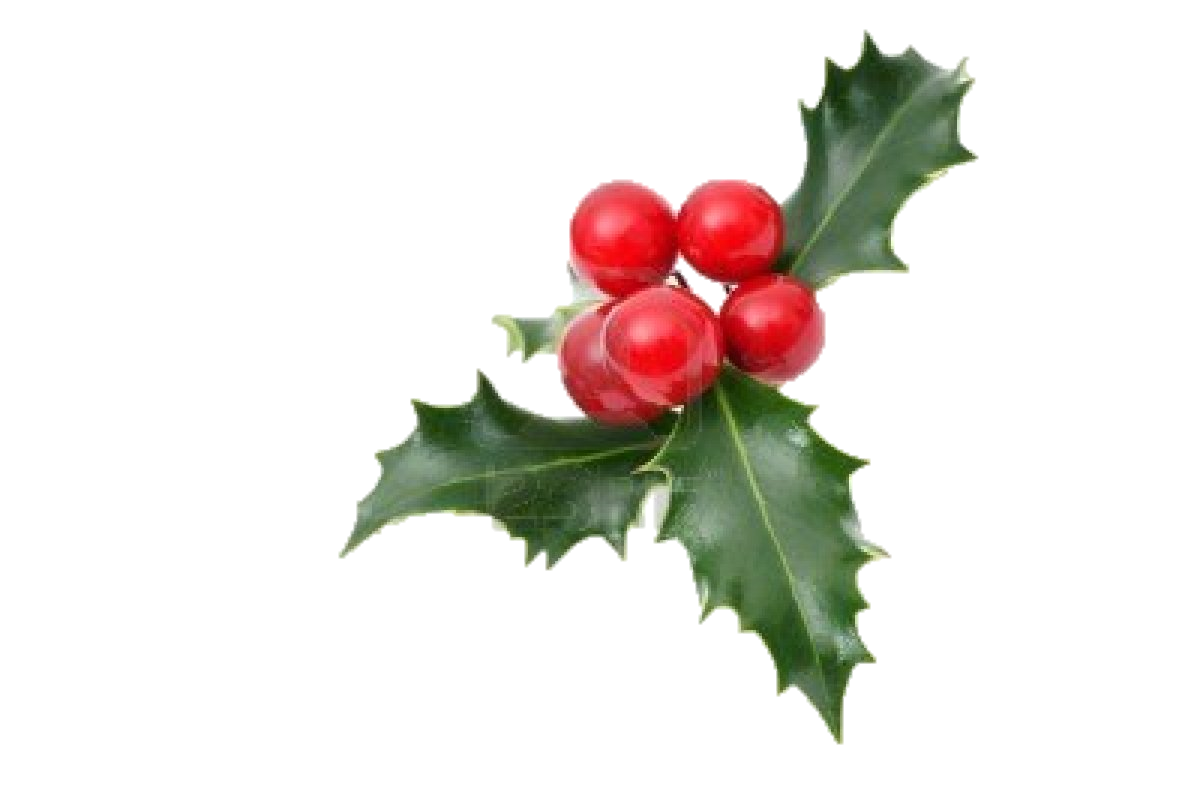 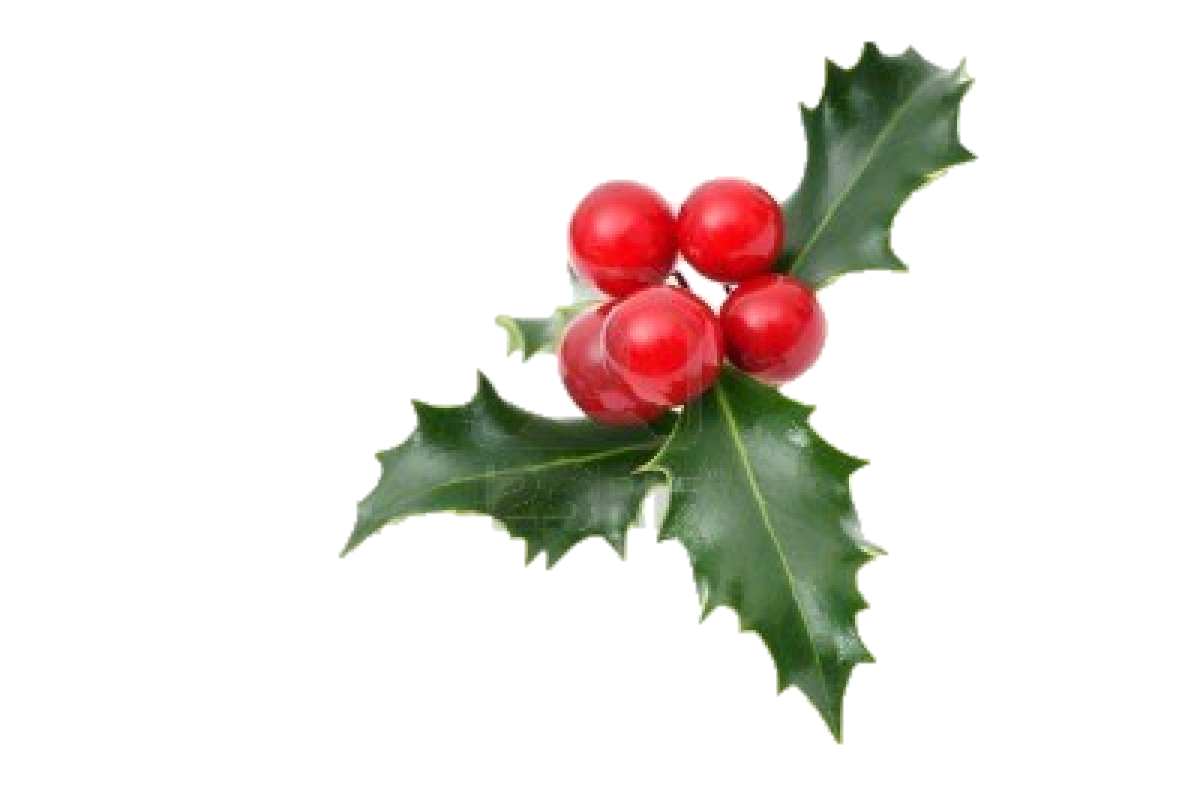 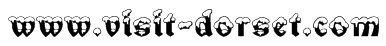 HIGHLIGHTSDon’t miss this month…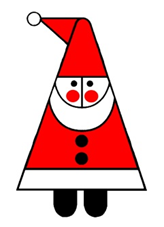 2nd                Sherborne Chamber Choir: Hark The Glad Sound Sherborne Abbey.2nd                 Christmas Lights Switch On Broad Street, Lyme Regis2nd - 10th        Christmas Tree Festival, Cheap Street Church, Sherborne.3rd                 Sherborne Festive Shopping Day.6th-17th         Christmas Tree Festival  Bridport United Church.6th                 Bridport Christmas Cheer late night shopping. 7th                 Dorchester Christmas Cracker Dorchester Town Centre. 15th–17th       Lyme Regis Christmas Tree Festival Baptist Church, Lyme Regis23rd               Rotary Carols Around The Tree Lyme Regis25th               Charmouth RNLI Christmas Day Swim 1st Jan          New Year Duck Race, Lyme Regis. 1st Jan          The Formidable Lyme Lunge,  Lyme Regis. 1Cards for Good Causes Charity Christmas Cards for sale in Bridport, Dorchester, Lyme Regis & Sherborne TICs until 23rd Dec.WALKSFossil Walks  Regular guided fossil hunting walks in Lyme Regis and Charmouth are run year round by Brandon Lennon 07944 664757 www.lymeregisfossilwalks.com, Lyme Regis Museum  01297 443370 www.lymeregismuseum.co.uk, Jurassic Gems  01297 444405 , the Charmouth Heritage Coast Centre  01297 560772 www.charmouth.org and Chris Pamplin 0845 0943757 www.fossilwalks.com Times vary according to the tides, telephone for full details and booking information.   Walking the Way to Health in Bridport, with trained health walk leaders. Starts from CAB 45 South Street every Tuesday and Thursday at 10:30am. Walks last approx 30mins, all welcome, free of charge. 01305 252222 or sarahdavies@dorset.cov.uk  Dorchester Strollers, walks with trained health walkers. Every Monday at 10:30am and Tuesday at 2:15pm. Occasional Thursday and Sunday afternoons.  Walks last up to one hour, all welcome, free.   01305 263759 for more information.Literary Lyme walking tours available throughout the year.  07763 974569 for details and to book.Mary Anning Walks, Lyme Regis.  Explore the paths and streets of Old Lyme as Mary knew them with expert guide Natalie Manifold.  Details from Lyme Regis Museum.  01297 443370.   www.lymeregismuseum.co.uk Jurassic Electric Guided electric bike tours in spectacular West Dorset throughout the year. For more details please ring 07796 135256, visit www.jurassic-electric.co.uk  or ask at your local Tourist Information Centre.West Dorset Ramblers  organise regular walks around the area.  01297 631130  www.westdorsetramblers.org.uk South Dorset Ramblers Walks in Dorset on Sat, Sun & Wednesdays. www.southdorsetramblers.org.uk 01305 262839 / 269381 WALKSCyclists’ Touring Club West Dorset Rides on Wednesdays, Saturdays and Sundays and Thursday once a month. Long and short rides. More info: Secretary Angela on  01305 266648   secretary.westdorsetctc@hotmail.co.uk www.westdorsetctc.org.uk COUNTRY WORKSHOPSKingcombe Environmental Studies Centre, Toller Porcorum www.kingcombe.org    01300 320684Natural history, wildlife, archaeology and art and craft courses run all year. Booking essential. Gift vouchers available.The Dorset Wildlife Trust runs walks, talks, workshops, work parties and other events.   01305 264620. www.dorsetwildlife.co.uk Monkton Wyld Court  runs walks, talks, workshops,  courses and other events.  01297 560342.  www.monktonwyldcourt.co.ukThe Bodger’s Barn  Nr. Bridport.  Green woodwork courses throughout the year - short courses and evening classes, all small groups.  Also workshop sessions for groups including special needs.   01308 425455 www.brightwater.org.uk Arty Crafty Workshops – Cake Decoration, Textiles & Creative Crafts  For more info:  01308 459100 www.dennierose.co.uk Crafty Camping Holditch, TA20 4NL. 2-5 day green woodworking courses, and more! 01460 221102  www.mallinson.co.uk Furleigh Estate Vineyard Tours & tasting Every Wed, Fri & Sat at 11am & 2:30pm. 01308 488991 www.furleighestate.co.uk Butterfly Bright Cheap Street, Sherborne. Patchwork/quilting, sewing, jewellery, embroidery, 01935 817303. butterflybright.co.uk Arts Classes One and two day workshops on painting and drawing, designed for mixed abilities, beginners welcome. Held in The Chapel, Dewlish, Dorchester. To book/further information please telephone. 01258 837199. www.artist-anita-law.co.ukMarilyn Allis  Briantspuddle  DT2 7HJ. Watercolour, Acrylic & Mixed Media. 07789026546 www.marilynallis.comArt Classes The Dewlish Chapel, Middle Street, Dewlish, Dorchester, DT2 7LX. Tuesdays & Saturdays 10am-12:30pm. Come & paint or draw. All abilities welcome. Booking essential £10 each session. Contact Anita Law 01258 837034  www.artisandt1.co.ukBroadwindsor Craft Studios Workshops DT8 3PX.  A wide range of workshops, many in the evening. Info:  01308 867504The Slipped Stitch Workshops  The Julian, Cheap Street (at the top of the hill), Sherborne. Regular Knit and Natters (every Tue & Thurs, 10am-12noon) , plus crochet, knitting, and needle felting classes. Contact for info: 01935 508249Brewhouse and Kitchen Dorchester. Beer Masterclass (from £20pp, 90mins-2hrs) and Full Brewery Experience Day (£85pp, most Fridays and Saturdays, discounts for groups 6+) 18yrs+. 01305 265551 www.brewhouseandkitchen.com/venue/dorchester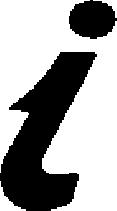 Dorchester      Bridport           Sherborne       Lyme Regis    Library, South Walks, Dorchester South Street, Bridport          Digby Road, Sherborne     Church Street, Lyme Regis  01305 26799201308 42490101935 81534101297 442138www.visit-dorset.comARTSRegular Art Exhibitions are held at Dorset County Museum, Dorchester  (www.dorsetcountymuseum.org), Lyme Regis Museum (www.lymeregismuseum.co.uk), the Town Mill Gallery, Lyme Regis (www.townmill.org.uk) and Bridport Arts Centre (www.bridport-arts.com). Dorchester Arts Centre (www.dorchesterarts.org.uk), Bridport Arts Centre (www.bridport-arts.com) Sherborne ArtsLink offer a broad spectrum of the arts to the community. From art classes, trips, film screenings and workshops. 01935 815899 www.sherborneartslink.org.uk.  Dorchester Film Society Experience 18 films per season, September-Easter, English language and foreign films from a variety of countries. Details on 01305 265243 www.dorchesterfilmsociety.org.uk Artsreach  present a range of live professional arts events in rural Dorset. Full programme online at  www.artsreach.co.uk  Opening times, programmes and further details from your local TIC.MARKETSBridport 	Weekly Market in the Town every Wednesday & Saturday, Farmers Market 2nd Sat of the month 9am – 1pm Bridport Arts Centre, Country Market Every Saturday WI Hall, Vintage Market Last Saturday of month, Local Food Market Every Sunday 9am-3pm St Michael’s trading estate.     Dorchester	Weekly Market in Fairfield Car Park, Weymouth Ave 8am-3pm every Wednesday, Excl. 25th Dec & 1st Jan.  Farmers’ Market 1st Saturday in each month at Poundbury, 9am-1pm Excl. 1st Sat in January.  Also 4th Saturday of each month in South Street, 9am-4pm USUALLY, but December only: Instead TUESDAY 22nd Country Market at The Corn Exchange every Friday (exc. Easter) 8:30am-11am.  Sherborne	Pannier Market on the Parade every Thursday & Saturday; Country Market in Church Hall, Digby Road, Thursdays, 9:15am-11:15am; Monthly Farmers’ Market every 3rd Friday in Cheap Street, 9am-1pm.  Monthly Antiques & Flea Market – held every 4th Saturday (exc. April + December), Church Hall, Digby Rd. 9am-4pm. Owermoigne	Monthly Market in the village hall 2nd Saturday, 10:30am-12noon. Produce, bric a brac, plants, crafts, books. Broadmayne	Monthly Market  St. Martin's Community Hall, Broadmayne (By Church), every 3rd Friday 2pm-3:30pm. BRIDPORT ARTS CENTRE01      Classic Concert – Music01      Undercover Hippy with DJ sets from Beat Safari – Music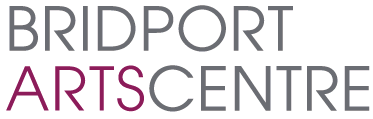 02      Inua Ellam’s: An evening with an immigrant – Theatre08      A Christmas Carol – Theatre09      ROH: Nutcracker – Film 10      Wessex Military Band – Music15      Bootleg Blondie – Music16      Mellstock Band – Music17/18 Bridport Young Performers – Theatre 18      Comedy Club 4 Kids Christmas Cracker – ComedyBox Office : 01308 424 204                                                                            www.bridport-arts.comDORCHESTER ARTS CENTRE01   Theatre / Spoken Word An Evening With An Immigrant (Inua Ellams) 8pm 03   Join In Create A Christmas Lantern 10am 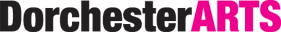 03   Theatre / Music Kathleen Ferrier: Whattalife! 2:30pm 09   Music Police Dog Hogan 8pm 17   Classical Music / Spoken Word Ligeti Quartet – A Child’s Christmas in Wales 3pm 18   Fundraiser Frozen Singalong 2pm 20   Family Theatre The Christmassy Christmas Show (Squashbox Theatre) 2pm / 4:30pmTicket Office : 01305 267992   Box Office : 01305 266926	                   www.dorchesterarts.org.ukMARINE THEATRE01      Angelos and Barry : The New Power Generation                                  Comedy02      Stompin’ Dave & Sam Kelly                                                                     Music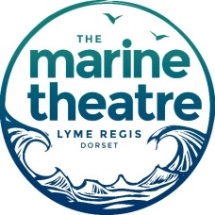 08      Naz Ozmanoglu with Flo & Joan                                                             Comedy09      Frozen Sing-a-Long                                                                                  Family Film / Singalong 09      Viva Santana                                                                                             Music10      Vintage Fair                                                                                               Craft Fair10      Jazz In The Bar                                                                                          Music14      Bye Bye Baby: A Celebration of Frankie Valli & The Four Seasons    Music15      Fern Brady                                                                                                 Comedy16      Theatre Friends Christmas Ball                                                               Party17      Voices Of The Sea                                                                                     Music20      It’s A Wonderful Life                                                                                 Free Film21      The Snowman/Father Christmas Double Bill                                         Family Christmas Film Screenings Marine Theatre Box Office: 01297 442138 (Lyme Regis TIC)                                www.marinetheatre.com  ELECTRIC PALACE01     Victoria & Abdul – Film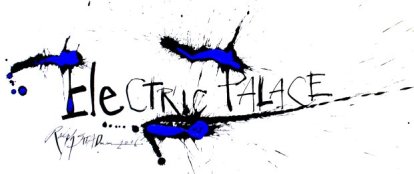 02     Rocking around the Christmas Tree – Music/Christmas Party07     NTLive: Young Marx – Live Screening08     Goodbye Christopher Robin (PG) – Film09     Dr Medic & Arcade Hearts – Music15     Serial Killaz & MC Felon – Music16     Electric Groove Deluxe – Music/Christmas Party17     Bolshoi: The Nutcracker – Live Screening 21     The Dhol Foundation Bollywood Night – Music 22     Show of Hands – Music 23     The Ballad of Shirley Collins plus Q&A - FilmElectric Palace Box Office: 01308 424901 (Bridport TIC)                               www.electricpalace.org.uk                                                  